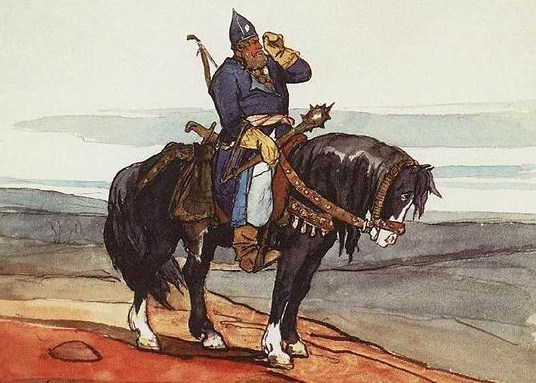 Выезжал ли Святогор гулять в чисто поле,Никого-то, Святогор, он не нахаживал,С кем бы силой богатырскою помериться;А сам чует в себе силу он великую,Чует — живчиком по жилам разливается.Грузно с силы Святогору, как от бремени.И промолвил Святогор-свет, похваляючись:«По моей ли да по силе богатырскойКаб державу мне найти, всю землю поднял бы».С тех слов увидел Святогор прохожего —Сдалека в степи идёт прохожий с сумочкой, —И поехал Святогор к тому прохожему,Едет рысью, всё прохожий идёт передом, —Во всю прыть не может он догнать прохожего.Закричал тут Святогор да громким голосом:«Гой, прохожий человек, пожди немножечко.Не могу догнать тебя я на добром коне».Сдалека прохожий Святогора слушался,Становился, с плеч на землю бросал сумочку.Наезжает Святогор на эту сумочку.Своей плёточкой он сумочку пощупывал, —Как урослая, та сумочка не тронется.Святогор с коня перстом её потрогивал, —Не сворохнется та сумка, не шевельнется.Святогор с коня хватал рукой, потягивал, —Как урослая, та сумка не поднимется.Слез с коня тут Святогор, взялся за сумочку,Он приладился, взялся руками обеими,Во всю силу богатырску принатужился, —От натуги по белу лицу ала кровь пошла,А поднял суму от земи только на волос,По колена ж сам он в мать сыру землю угряз.Взговорит ли Святогор тут громким голосом:«Ты скажи же мне, прохожий, правду истинну,А и что, скажи ты, в сумочке накладено?»Взговорит ему прохожий да на те слова:«Тяга в сумочке от матери сырой земли».Взговорит тут Святогор да ко прохожему:«А ты сам кто есть, как звать тебя по имени?»Взговорит ему прохожий ли на те слова:«Я Микула есмь; мужик я, Селянинович,Я Микула, — меня любит мать сыра земля».Примечания:Урослая — вросшая в землю.Перст — палец.Угряз — завяз.Есмь — есть.